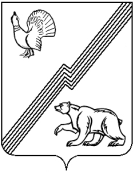 АДМИНИСТРАЦИЯ ГОРОДА ЮГОРСКАХанты - Мансийского автономного округа – ЮгрыПОСТАНОВЛЕНИЕот 08 июля 2019 года                                                                                                                    № 1511О внесении изменения в постановлениеадминистрации города Югорска от 30.10.2018№ 2999 «О муниципальной программе городаЮгорска «Развитие информационного общества»На основании Федерального закона от 05.04.2013 № 44 - ФЗ «О контрактной системе                   в сфере закупок товаров, работ, услуг для обеспечения государственных и муниципальных нужд», в соответствии с постановлением администрации города Югорска от 18.10.2018 № 2876 «О модельной муниципальной программе города Югорска, порядке принятия решения                          о разработке муниципальных программ города Югорска, их формирования, утверждения                             и реализации в соответствии с национальными целями развития», в целях приведения                               в соответствие федеральному законодательству:1. Внести в приложение к постановлению администрации города Югорска от 30.10.2018 № 2999 «О муниципальной программе города Югорска «Развитие информационного общества» изменение, изложив абзац двенадцатый раздела 2 в следующей редакции:«- заключает муниципальный контракт на закупку товаров, работ, услуг для обеспечения муниципальных нужд».2. Опубликовать постановление в официальном печатном издании города Югорска, разместить на официальном сайте органов местного самоуправления города Югорска                                   и в государственной автоматизированной системе «Управление».3. Настоящее постановление вступает в силу после его официального опубликования.4. Контроль за выполнением постановления возложить на начальника отдела информационных технологий администрации города Югорска П.Н. Ефремова.Исполняющий обязанностиглавы города Югорска                                                                                                       С.Д. Голин